С 1 сентября 2023 года в соответствии с Приказом Министерства Просвещения Российской Федерации от 25.11.2022 № 1028 "Об Утверждении Федеральной образовательной программы дошкольного образования" дошкольные образовательные учреждения начнут работать по новой федеральной образовательной программе – ФОП ДО.Федеральная программа вводит базовый уровень требований к объему, содержанию и результатам работы с детьми в детских садах и позволяет реализовать несколько основополагающих функций дошкольного уровня образования:·                     обучение и воспитание ребенка дошкольного возраста как гражданина Российской Федерации, формирование основ его гражданской и культурной идентичности на соответствующем его возрасту содержании доступными средствами·                     создание единого ядра содержания дошкольного образования (далее – ДО), ориентированного на приобщение детей к традиционным духовно-нравственным и социокультурным ценностям российского народа, воспитание подрастающего поколения как знающего и уважающего историю и культуру своей семьи, большой и малой Родины;·                     создание единого федерального образовательного пространства воспитания и обучения детей от рождения до поступления в общеобразовательную организацию, обеспечивающего ребенку и его родителям (законным представителям) равные, качественные условия ДО, вне зависимости от места проживания.Федеральная программа позволит объединить обучение и воспитание в единый процесс на основе традиций и современных практик дошкольного образования, подкрепленных внушительным объемом культурных ценностей.Педагогический коллектив МБДДУ  ДС №6 «Ручеек»  ознакомился с Федеральной образовательной программой дошкольного образования, Дорожной картой ФОП ДО и необходимостью приведения в соответствие с ФОП ДО своей основной образовательной программы, рабочих программ не позднее до 1 сентября 2023 года (п. 4 ст. 3 Федерального закона от 24.09.2022 № 371-ФЗ), Программы развития на 2023-2028гг. Для обеспечения методической поддержки педколлектива в детском саду создана рабочая группа по разработке Дорожной карты ФОП ДО, Программы развития. В связи с этим МБДОУ ДС №6 «Ручеек»с.Карман-Синдзикау с 01.09.2023 года переходит на непосредственное применение вышеуказанной Программы.Педагогам о внедрении ФОП

Материалы для ознакомления:Федеральная образовательная программа дошкольного образованияВебинар "Федеральная образовательная программа ДО как стратегический ориентир образовательной политики"Вебинар "Федеральная образовательная программа дошкольного образования: изучаем, обсуждаем, размышляем"Презентация "Федеральная образовательная программа ДО как стратегический ориентир образовательной политики-2023"https://docs.edu.gov.ru/document/id/3516     Рекомендации по формирования инфраструктуры ДОО и комплектации учебно-методических материалов в целях реализации образовательных программ дошкольного образования·         У-08. Федеральная образовательная программа дошкольного образования      Приказ О создании рабочей группы по приведению ООП в соответствие с ФОППоложение о рабочей группе по приведению ООП ДОО в соответствие с ФОПДорожная карта по ознакомлению и введению федеральной образовательной  программы дошкольного образования в МДОАУ ДС №6 Г. ТЫНДЫ План – график по переходу на ФОП ДОВопрос – ответ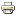 1 Можно ли работать полностью по ФОП ДО?Это спорный вопрос. Нет единого мнения, но полагаем, что надо разработать свою ООП. ФОП только основа для разработки своей ООП, обязательная часть оформляется в виде ссылки (п. 4 ФОП ДО, утв. приказом Минпросвещения от 25.11.2022 № 1028). При этом помимо обязательной части в ООП ДО должна быть еще и формируемая часть, которую детский сад разрабатывает самостоятельно. Закон об образовании разрешает не разрабатывать учебно-методическую рекомендацию из ФОП, но не всю ООП ДО (п. 6.4 ст. 12 Федерального закона от 29.12.2012 № 273-ФЗ). Также не стоит забывать о том, что ООП ДО должна учитывать индивидуальные потребности, интересы и особенности обучающихся.2. Можно использовать при разработке ООП ДО на основе ФОП ДО вариативные и парциальные программы?Да, можно. Используйте вариативные и парциальные программы в части, которая не противоречит ФГОС ДО и ФОП ДО. Эти программы можно использовать при разработке формируемой части ООП ДО. Детский сад выбирает парциальные образовательные программы и формы организации работы с детьми, которые в наибольшей степени соответствуют потребностям и интересам детей, а также возможностям педагогического коллектива и детского сада в целом. Об этом говорит и ФОП ДО (п. 4 ФОП ДО, утв. приказом Минпросвещения от 25.11.2022 № 1028).3. Нужно разрабатывать календарный план воспитательной работы или можно работать по федеральному плану?Да, нужно. Федеральный календарный план воспитательной работы содержит единый для всех детских садов перечень основных государственных и народных праздников, памятных дат. ФОП ДО дает право наряду с федеральным планом проводить иные мероприятия по ключевым направлениям воспитания и дополнительного образования детей согласно программе воспитания (п. 36 ФОП ДО, утв. приказом Минпросвещения от 25.11.2022 № 1028). Все мероприятия должны проводиться с учетом особенностей ООП ДО, а также возрастных, физиологических и психоэмоциональных особенностей дошкольников.4. Может ли детский сад самостоятельно разработать режимы дня групп?Да, может. Закон об образовании оставляет за детскими садами право самостоятельно определять режим занятий обучающихся и разрабатывать локальные акты, которые в том числе устанавливают режимные моменты (ч. 2 ст. 30 Федерального закона от 29.12.2012 № 273-ФЗ). Кроме того, ФОП ДО содержит только примерный режим и распорядок дня для дошкольных групп (п. 5 ФОП ДО, утв. приказом Минпросвещения от 25.11.2022 № 1028)Что такое ФОПФОП (или ФООП) ДО – федеральная образовательная программа дошкольного образования Какая цель у внедрения ФОПü  Организовать обучение и воспитание дошкольника как гражданина Российской Федерации, формировать основы его гражданской и культурной идентичности доступными по возрасту средствами;ü  создать единое ядро содержания дошкольного образования;ü  создать единое федеральное образовательное пространство воспитания и обучения детей, которое обеспечит и ребенку, и родителям равные, качественные условия дошкольного образования, вне зависимости от места проживания.Что входит в ФОПü  Учебно-методическая документация:ü  федеральная рабочая программа воспитания;ü  федеральный календарный план воспитательной работы;ü  примерный режим и распорядок дня групп.ü  Единые для Российской Федерации базовые объем и содержание дошкольного образования, планируемые результаты освоения образовательной программы.Что будет обязательным для всех детских садовФОП ДО определяет объем, содержание, планируемые результаты обязательной части образовательной программы дошкольного образования, которую реализует детский сад. Обязательной к выполнению станет и федеральная рабочая программа воспитания, и федеральный календарный план воспитательной работыКак будут применять ФОПФОП станет основой для разработки образовательной программы детского сада. Детские сады сохраняют право разработки собственных образовательных программ, но их содержание и планируемые результаты должны быть не ниже, чем в ФОПКогда детские сады перейдут на ФОППереход на ФОП запланирован к 1 сентября 2023 года